Gołdap, 29.06.2023 r.Zbiorcza informacja o petycjach rozpatrzonych przez Radę Miejską w Gołdapi w 2022 rokuZgodnie z wymogami określonymi w art. 14 ustawy z dnia 11 lipca 2014 r. o petycjach 
(Dz. U. z 2018 r. poz. 870), w terminie do 30 czerwca, umieszcza się zbiorczą informację o petycjach rozpatrzonych
w roku ubiegłym. Od 1 stycznia do 31 grudnia 2022 roku Rada Miejska w Gołdapi rozpatrzyła 4 petycje, które zamieszczono
w Biuletynie Informacji Publicznej Urzędu Miejskiego w Gołdapi wraz z informacją o sposobie ich rozpatrzenia,
w tym: 1 petycja została przekazana według właściwości,1 petycja została uznana za częściowo zasadną i częściowo bezzasadną,1 petycja została uznana za bezzasadną,1 petycja została pozostawiona bez rozpatrzenia.Autorzy petycji indywidualnych i zbiorowych wnosili o:Przewodniczący Rady MiejskiejWojciech HołdyńskiSporządziła: Marta Janko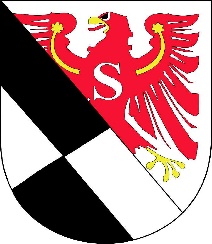 Rada Miejska w Gołdapi19-500 Gołdap, plac Zwycięstwa 14, tel. (87) 615 60 50, 
fax (87) 615 08 00L.p.Przedmiot petycjiSposób załatwienia petycji1.Petycja w sprawie nakazu stosowania „maseczek ochronnych” Rada Miejska uznała petycję po zapoznaniu 
się przekazała petycję Radzie Ministrów. Uchwała XLVIII/383/2023 Rady Miejskiej w Gołdapi
w sprawie rozpatrzenia petycji z dnia 12 stycznia 2022 r. 2.Petycja w sprawie pomocy gołdapskiemu szpitalowi prowadzonemu przez powiatową spółkę GoldMedica.Rada Miejska uznała petycję po zapoznaniu
się za częściowo zasadną a częściowo bezzasadną.Uchwała Nr LIII/405/2022 Rady Miejskiej w Gołdapi
z dnia 20 maja 2022 r. w sprawie rozpatrzenia petycji
z dnia 22 lutego 2022 r. 3.Petycja w sprawie utworzenia Młodzieżowej Rady Miejskiej. Rada Miejska po zapoznaniu się uznała petycję
za bezzasadną.Uchwała Nr LIX/439/2022 Rady Miejskiej w Gołdapi
z dnia 26 września 2022 r. w sprawie rozpatrzenia petycji z dnia 1 sierpnia 2022 r.4.Petycja w sprawie uroczystego uczczenia 100. rocznicy uchwalenia pierwszej – Polskiej Republikańskiej Konstytucji (Konstytucji Marcowej) z 1921/1922 r.  Rada Miejska po zapoznaniu się pozostawiła petycję
bez rozpatrzenia, petycja nie spełnia wymogów, o których mowa w art. 4 ust.2 pkt 1.Uchwała Nr LXIII/469/2022 Rady Miejskiej w Gołdapi
z dnia 29 listopada 2022 r. w sprawie rozpatrzenia petycji z dnia 1 listopada 2022 r.